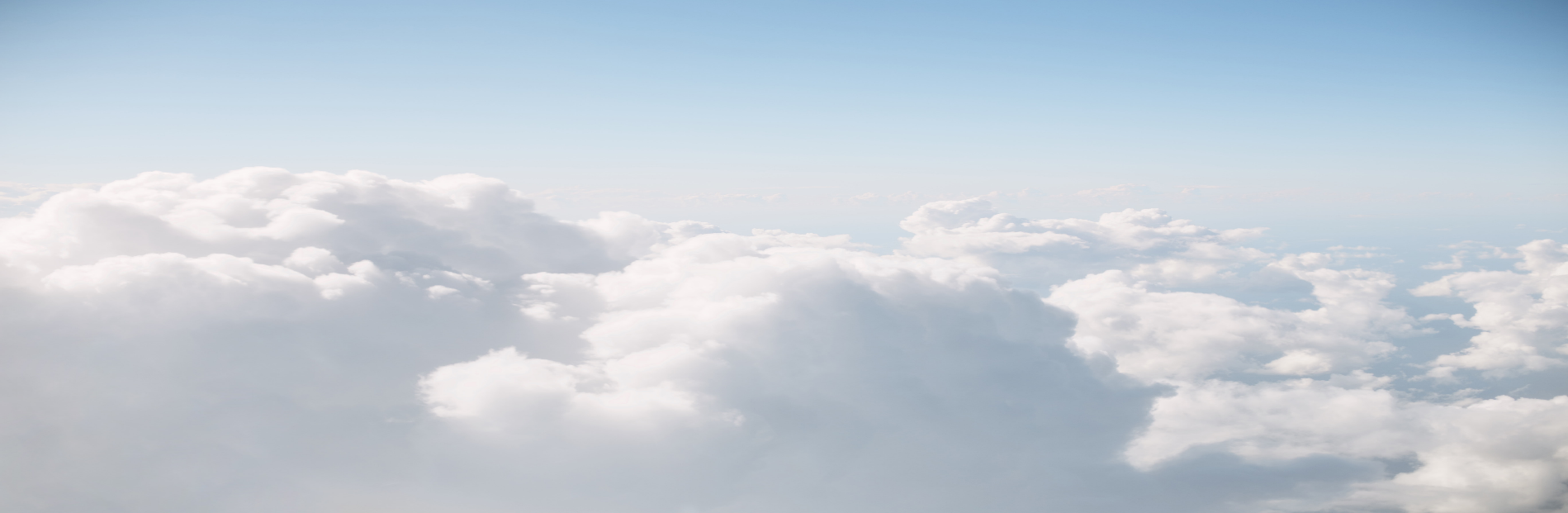 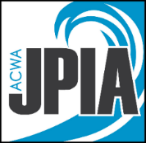 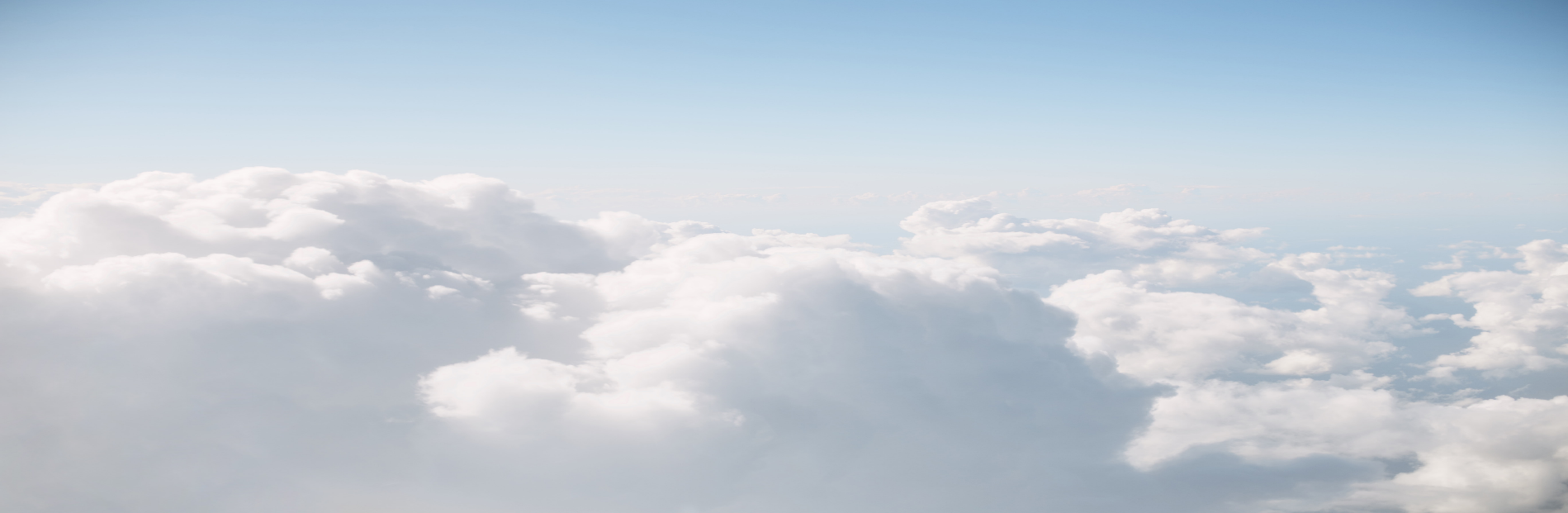 (Note: The following items are typical investigation items.  It is intended that this list be tailored to fit individual needs and situations at each agency).This model form/template must be customized to meet your Agency’s needs.Agency Name:Breach Location:Time Discovered:Estimated Time of Breach:Breach Discovered By:Employee Name:Date:ItemNotesGIS LocationPhoto(s) TakenCanal WidthCanal DepthInterior ConditionExterior ConditionCement Lined/ConditionSeepage NotedCause of BreachContribution FactorsProperty Damage/FloodingProperty Owners NotifiedTraffic Control Required811 NotifiedLaw Enforcement NotifiedJPIA Claims Filed/NotifiedRepairs Made - DetailsTime